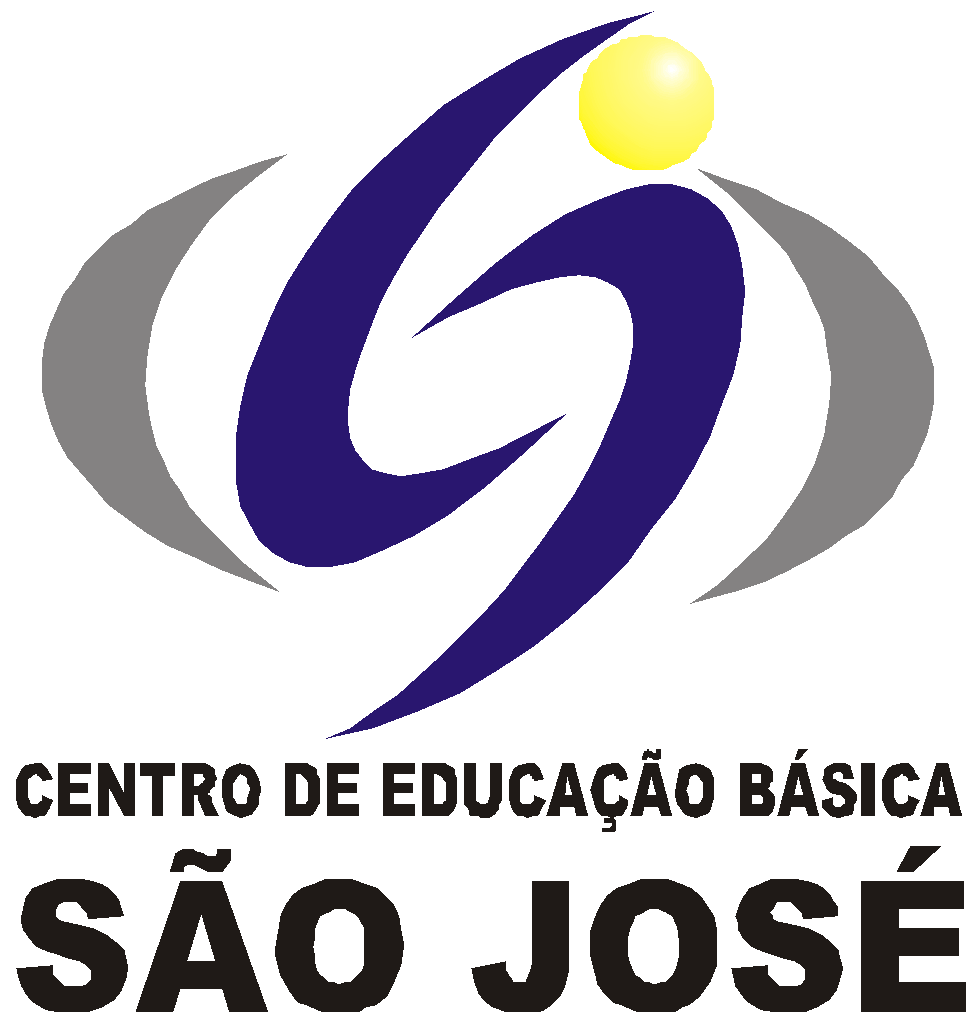 FUNDAÇÃO EDUCACIONAL CLAUDINO FRANCIOCENTRO DE EDUCAÇÃO BÁSICA SÃO JOSÉRoteiro de Estudo Semanal 2º ano A Professora GracieleConteúdo Programático de 31 de agosto a 04 de setembro Senhores Pais, Os alunos do grupo de risco ou que optarem por permanecer em casa deverão acompanhar a transmissão das aulas on-line das 7h às 11h, seguindo o Roteiro de Estudos. As famílias dos alunos que desejarem retornar para as aulas presenciais deverão entrar em contato com a coordenação.Este é o link FIXO para todas as aulas, todos os dias: meet.google.com/tpr-aycj-kpt?hs=122&authuser=1                                                                                                                       Atenciosamente, Equipe Pedagógica                                                                                                                   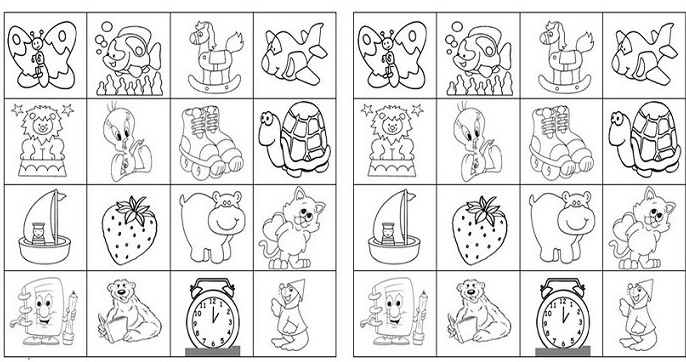                                                                                  31/08/2020                                                                                 31/08/2020                                                                                 31/08/2020HORÁRIOSEGUNDACONTEÚDOS7h – 7h50INGLÊS LUCIANAApostila 3º Bimestre. A partir da página 10.7h50 – 8h40EDUCAÇÃO FÍSICAATIVIDADE: DançaRealização da atividade: A partir dos vídeos, as crianças deverão dançar no ritmo e realizar as coreografias.INTERVALOSERÁ  EM SALA DE AULA9h - 9h50PORTUGUÊSApostila, p. 37 até 42.9h50 -10h40PORTUGUÊSApostila, p. 37 até 42.10h40 - 11hPORTUGUÊSApostila, p. 37 até 42.TAREFA DE CASA: 1) Caderno de leitura - Texto - para sexta-feira.                                Anexo 1.                                        2) Lições 5 e 6 de Português, p. 96 e 97.                    TAREFA DE CASA: 1) Caderno de leitura - Texto - para sexta-feira.                                Anexo 1.                                        2) Lições 5 e 6 de Português, p. 96 e 97.                    TAREFA DE CASA: 1) Caderno de leitura - Texto - para sexta-feira.                                Anexo 1.                                        2) Lições 5 e 6 de Português, p. 96 e 97.                    01/09/202001/09/202001/09/2020HORÁRIOTERÇACONTEÚDOS7h – 7h50ARTESContinuação do trabalho com o ponto - Página 51.Trazer barbante para trabalharmos com as linhas na arte.OBS: barbante de crochê ou mesmo lã. (1 metro)Profª Marlete7h50 – 8h40INGLÊS LUCIANAApostila 3º Bimestre. A partir da página 14.INTERVALOSERÁ  EM SALA DE AULA9h - 9h50MÚSICAPágina 8 da apostila do 2º Semestre9h - 9h50MÚSICAPágina 8 da apostila do 2º Semestre9h50 -10h40MATEMÁTICAApostila, p. 38 até 43.10h40 - 11hMATEMÁTICAApostila, p. 38 até 43.TAREFA DE CASA: 1) Lição 8 de Matemática, p. 78.                                2) Recortar, montar e trazer p. 110 até 115 de Português.TAREFA DE CASA: 1) Lição 8 de Matemática, p. 78.                                2) Recortar, montar e trazer p. 110 até 115 de Português.TAREFA DE CASA: 1) Lição 8 de Matemática, p. 78.                                2) Recortar, montar e trazer p. 110 até 115 de Português.02/09/202002/09/202002/09/2020HORÁRIOQUARTACONTEÚDOS7h – 7h50PORTUGUÊSJogo Lince do Folclore, p. 109 (regras).7h50 – 8h40PORTUGUÊSApostila, p. 43.INTERVALOSERÁ  EM SALA DE AULA9h - 9h50PORTUGUÊSApostila, p. 43.9h - 9h50PORTUGUÊSApostila, p. 43.9h50 -10h40HISTÓRIAApostila, p. 129 até 131.10h40 - 11hGEOGRAFIAApostila, p. 167 até 169.TAREFA DE CASA: 1) Lição 1 de História, p. 146.TAREFA DE CASA: 1) Lição 1 de História, p. 146.TAREFA DE CASA: 1) Lição 1 de História, p. 146.03/09/202003/09/202003/09/2020HORÁRIOQUINTACONTEÚDOS7h – 7h50PORTUGUÊSProdução textual “A Vaca”.Anexo 2.7h50 – 8h40CIÊNCIASApostila, p. 113 e 114.vídeo: https://www.youtube.com/watch?v=IM7Ki0-Mh7MINTERVALOSERÁ  EM SALA DE AULA9h - 9h50MATEMÁTICACorreção das lições 3 até 8.9h - 9h50MATEMÁTICACorreção das lições 3 até 8.9h50 -10h40REC AQUÁTICAAtividade: Jogo da MemóriaRealização da atividade: Imprimir, pintar e recortar as imagens. Com as peças prontas, virar todas com as imagens para baixo e definir quem começa jogando. Virar duas imagens por vez, se achar duas iguais, guarda as que acertou e continua jogando, se errar passa a vez. Vence quem conseguir achar mais pares.Material: imprimir a imagem, lápis de cor, giz de cera ou canetinha, tesoura.10h40 - 11hMATEMÁTICA - LIMFicha 18.TAREFA DE CASA: 1) Lição 2 de Ciências, p. 165 e 166.TAREFA DE CASA: 1) Lição 2 de Ciências, p. 165 e 166.TAREFA DE CASA: 1) Lição 2 de Ciências, p. 165 e 166.04/09/202004/09/202004/09/2020HORÁRIOSEXTACONTEÚDOS7h – 7h50MATEMÁTICAApostila, p. 44 até 50.7h50 – 8h40MATEMÁTICAApostila, p. 44 até 50.INTERVALOSERÁ  EM SALA DE AULA9h - 9h50MATEMÁTICAApostila, p. 44 até 50.9h - 9h50MATEMÁTICAApostila, p. 44 até 50.9h50 -10h40CIÊNCIASApostila, p. 115 até 121.10h40 - 11hCIÊNCIASApostila, p. 115 até 121.Data comemorativa 7 de setembro - Independência do Brasil.Vídeo: https://www.youtube.com/watch?v=ZqO7zRY0sAoData comemorativa 7 de setembro - Independência do Brasil.Vídeo: https://www.youtube.com/watch?v=ZqO7zRY0sAoData comemorativa 7 de setembro - Independência do Brasil.Vídeo: https://www.youtube.com/watch?v=ZqO7zRY0sAo